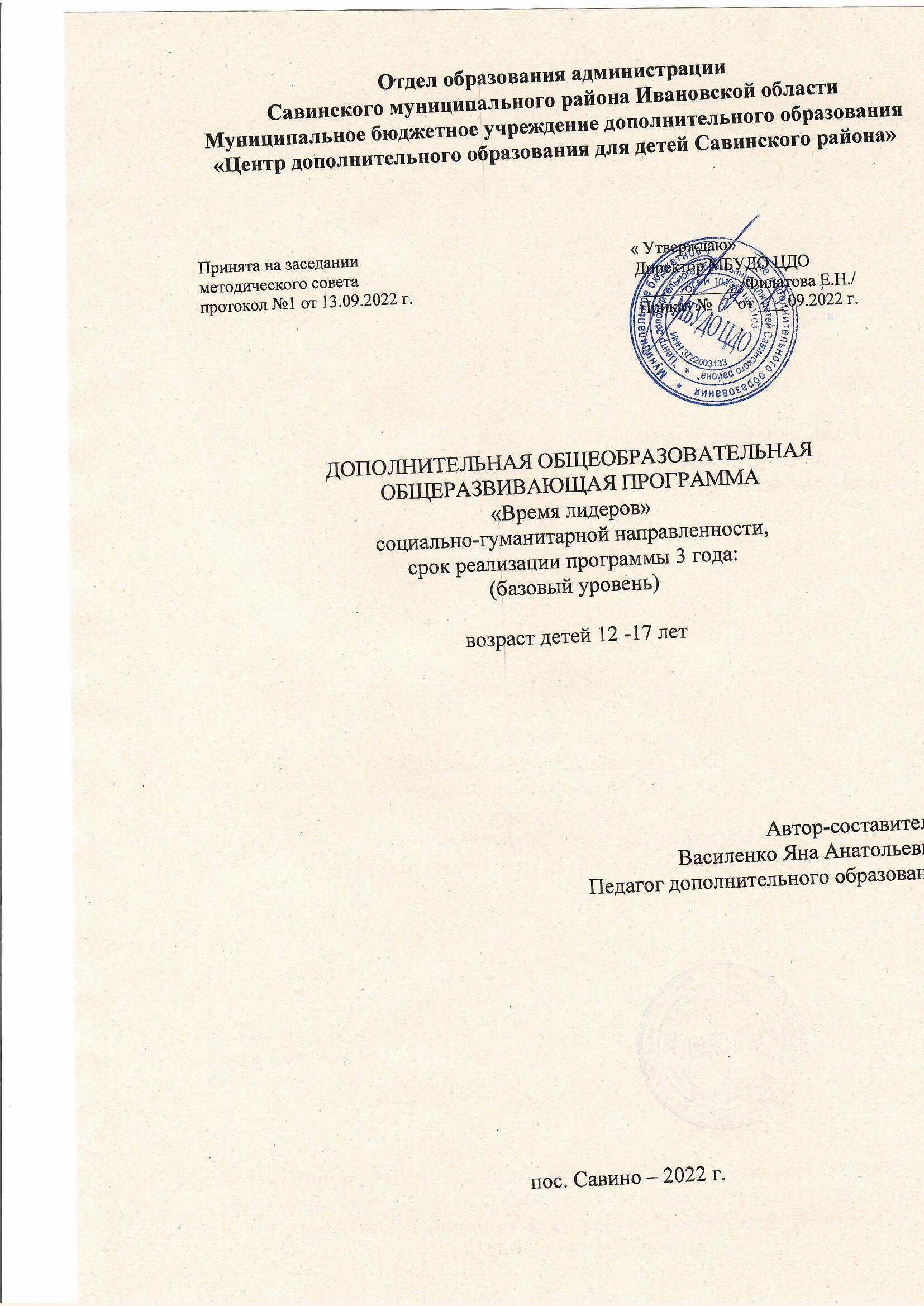 СОДЕРЖАНИЕРаздел 1 «Комплекс основных характеристик программы»Пояснительная записка	Ученическое самоуправление - одно из важнейших форм организации жизнедеятельности коллектива, учащихся, обеспечивающая развитие их самостоятельности в принятии и реализации решений для достижения общественно значимых целей.	Развитие ученического самоуправления в общеобразовательном учреждении зависит от успешности решения целого ряда задач организационного, программно-методического, социально-психологического характера, а также умелого педагогического руководства.	  Программа определяет основной круг управленческих вопросов и предлагает их как предмет специального изучения для актива ученического самоуправления.Районная ученическая коллегия является объединением учащихся, в которое самостоятельно и добровольно входят несовершеннолетние граждане для совместной деятельности, удовлетворяющей их социальные потребности и интересы.Районная ученическая коллегия (далее – Коллегия) является координационным центром между учащимися школ района. Коллегия осуществляет свою деятельность на принципах гуманизма, демократии, приоритета общечеловеческих ценностей и интересов учащихся, равноправия и самоуправления.Программа разработана в соответствии с Уставом МБУДО ЦДО и федеральными нормативно-правовыми документами:Закона Российской Федерации от 29.12.2012 года № 273-ФЗ «Об образовании в Российской Федерации» (в действующей редакции);СП 2.4.3648-20 «Санитарно-эпидемиологические требования к организации воспитания и обучения, отдыха и оздоровления детей и молодежи» (Постановление Главного государственного санитарного врача РФ от 28 сентября 2020 г. № 28);Концепции развития дополнительного образования детей до 2030 года (распоряжение правительства РФ от 31.03.2022 г. № 678-р;Приказа Министерства образования и науки РФ от 09.11.2018 г. № 196 «Об утверждении порядка организации и осуществления образовательной деятельности по дополнительным общеразвивающим программам»; Методические рекомендаций по проектированию общеразвивающих программ (включая разноуровневые программы). Письмо Минобрнауки России от 18.12.2015 г. № 09-3242;Приказа Минспорта России от 27.12.2013 №1125 «Об утверждении особенностей организации и осуществления образовательной, тренировочной и методической деятельности в области физической культуры и спорта»;Приказа Минспорта России от 24.12.2021 №1042 «Об утверждении Федерального стандарта спортивной подготовки по виду спорта «шахматы»»;Устава бюджетного учреждения дополнительного образования «Центр дополнительного образования для детей Савинского района»Направленность программы.Предлагаемая дополнительная общеразвивающая программа имеет социально- педагогическую направленность, которая создает условия для практики ребенка в его реальной жизни, накопления практического опыта.Актуальность программы.Учащиеся в школе не готовятся к будущей жизни – они уже живут реальной, сегодняшней жизнью. И им нужна интересная, отвечающая их потребностям и особенностям деятельность: игровая, трудовая, благотворительная, творческая, досуговая. Наивысшего результата можно добиться не в индивидуальном, а в общественном характере деятельности. Результатом участия учащихся в общественной деятельности являются формирование и развитие у них таких качеств, как ответственность, самостоятельность, социальная активность, коммуникативность, умение адаптироваться, организованность. Поэтому необходимо направить деятельность учащихся таким образом, чтобы их действия были социально одобряемы и социально признаваемы.Новизна данной программы являются личностно-ориентированные, инновационные формы обучения, предоставляющие определенную самостоятельность обучающимся в поиске новых творческих, а также технических решений. Учащийся получает практические знания по организации работы органов самоуправления, методике коллективной творческой деятельности, этике и психологии общения, игровым и организаторским технологиям. Приобретает навыки лидерского поведения, организаторскихумений, коллективной и руководящей деятельности. Получает позитивные навыки взаимодействия в команде; улучшает коммуникативные навыки.Уровень реализации программы.Содержание и материал данной программы следует относить к стартовому уровню сложности. Формы организации материала универсальны и общедоступны. Предлагаемый для освоения материал имеет минимальную сложность. Обучение по данной программе является первой ступенью в подготовке учащихся для занятий в объединениях социально-культурной, волонтерской деятельности, медиа и художественной направленности.Адресат программы.Программа адресована учащимся учреждений дополнительного образования в возрасте 12-17 лет. В объединение принимаются все желающие. Состав группы постоянный. Наполняемость группы 12 человек.Объем и срок освоения программы. Режим занятий.Программа рассчитана на 3 года. Объем программы – 324 часа. Занятия проводятся 1 раза в неделю                         по 3 часа (108 часов в год) в очном и дистанционном форматеФормы обучения.Обучение по программе проходит в очной форме и форме дистанционный занятий (при необходимости). Занятия проводятся со всей группой одновременно.Формы и методы организации образовательного процесса.В обучении используются теоретический, практический, наглядный, словесный методы, работа с книгой, сюжетно-ролевая игра.В воспитании – методы формирования сознания личности, методы организации деятельности и формирования опыта общественного поведения, методы стимулирования поведения и деятельности.Методы, в основе которых лежит способ организации занятия:словесный (устное изложение, беседа, анализ текста и т.д.)наглядный (показ видеоматериалов, иллюстраций, наблюдение, показ (исполнение) педагогом, работа по образцу и др.)практический (тренинг, упражнения и др.)Методы, в основе которых лежит уровень деятельности детей:объяснительно-иллюстративный -	дети	воспринимают	и	усваивают	готовую информациюрепродуктивный – учащиеся воспроизводят полученные знания и освоенные способы деятельностичастично-поисковый – участие детей в коллективном поиске, решение поставленной задачи совместно с педагогомисследовательский – самостоятельная творческая работа учащихся. Методы, в основе которых лежит форма организации деятельности учащихся занятия:фронтальный – одновременная работа со всеми учащимисяколлективный – организация проблемно-поискового или творческого взаимодействия между всеми детьмииндивидуально-фронтальный – чередование индивидуальных и фронтальных форм работыгрупповой – организация работы по малым группам (от 2 до 7 человек)коллективно-групповой	- выполнение	заданий	малыми	группами, 	последующая презентация результатов выполнения заданий и их обобщениев парах – организация работы по параминдивидуальный – индивидуальное выполнение заданий, решение проблем.Цель и задачи программыЦель:  формирование	у	старшеклассников	активной	гражданской	позиции, использование пространства ОУ для самореализации, саморазвития каждого обучающего в процессе включения его в разнообразную индивидуальную и коллективную деятельность.Задачи:создание	развивающей	культурно-интеллектуальной	среды,	обеспечивающей	позитивную социализацию каждого обучающегося;выявление и развитие творческого потенциала личности каждого обучающегося с учетом его возможностей в процессе коллективной деятельности;развитие навыков лидерского поведения, организаторских знаний, умений, навыков коллективной и руководящей деятельности;реализация различных социально значимых проектов совета старшеклассников.Планируемые результатыКлючевые компетенции, формирование которых предусмотрено программой: Учебно-интеллектуальные умения:а) умение подбирать и анализировать специальную литературуб) умение пользоваться компьютерными источниками информации в) умение осуществлять учебно-исследовательскую работуУчебно-коммуникативные умения: а) умение слушать и слышать педагога б) умение выступать перед аудиториейв) умение вести полемику, участвовать в дискуссииУчебно-организационные умения и навыки:а) умение организовать свое рабочее (учебное) местоб) навыки соблюдения в процессе деятельности правил безопасности в) умение аккуратно выполнять работуПрогнозируемые	результаты	реализации	программы:	К концу освоения программы, обучающиеся должнызнать:специфику ученического самоуправления;специфику проектной деятельности.как правильно написать сценарий.актерское мастерство.культуру сцены.уметь:координировать работу сверстников и более младших учащихся;оперативно собирать информацию и обрабатывать её;владеть культурой делового и дружеского общения со сверстниками и взрослыми;самокритично в оценивать свои творческие способности;владение механизмом «Социальные сети»;организовывать любой сложности мероприятия;пользоваться фото, видео, аудио и компьютерной техникой различных видов;постановка концертов.Учебно-тематический план1 год обученияУчебно-тематический план 2 год обученияУчебно-тематический план3 год обучения Содержание программы1 год обученияВводное занятиеТеория: Знакомство с группой. Правила техники безопасности. Ознакомление с программой.Практика: Игры на знакомство («Я самый, самый», «Я лидер», «Снежный ком», ознакомление с программой, темами, расписанием. Самопрезентация участников. Перевыборы президента Совета старшеклассников. Составление и утверждение плана мероприятий на новый учебный год.Форма контроля. Входной мониторинг.Школьное самоуправление.Теория: Самоуправление в детской организации. Устав ученического самоуправления. Структура ученического самоуправления (различные варианты). Функции и полномочия. Органы самоуправления и их обязанности. Методика определения уровня развития самоуправления в ученическом коллективе. План-сетка.Практика: Разработка своей модели ученического самоуправления.Форма контроля. Практическое задание.Программы деятельности ДООТеория: Изучение программ деятельности общественных организаций, анализ целей и задач.Практика: Разработка собственной программы деятельности.Форма контроля. Практическое задание.Основные приемы формирования команды. Теория:Основные приемы формирования команды. Уровни развития коллектива. Группы и коллективы. Виды групп и виды коллективов. Формальная и неформальная структуры коллектива, их взаимодействие.Практика:Игры на сплочение. Игры и упражнения на командообразование и доверие. Лидерство в детской организации.Форма контроля. Практическое задание.Event менеджмент, основы организации мероприятий..Теория: Виды мероприятий. Работа со спонсорами. Работа со сметой мероприятия. Флешмоб как особый вид мероприятий.Практика: Организация мероприятий уровня – школьный, городской. Форма контроля. Практическое заданиеПроектная деятельностьТеория: Социальное проектирование, специфика, основные правила составления проектов, оформление работы. Разработка проекта. Умение планировать и реализовывать вместе с командой общий проект.Практика: Составление социального проекта. Работа в группах. Защита.Форма контроля. Практическое задание.Портфолио лидераТеория: Понятие термина «портфолио». Содержание, структура документа. Разновидности. Папка достижений. Требования к портфолио, предъявляемого на конкурс.Практика: Игры на взаимодействие, сплочение. Подготовка своего портфолио.Форма контроля. Практическое задание.Мотивация как инструмент подготовки массового мероприятия. Теория: Мотивация на примере спортивных рекордов.Практика: Проведение тренингов по мотивации.Форма контроля. Практическое задание.Как организовать образовательный форум? На примере образовательных форумов «Ямогу», «Факультет добра».Теория: Орг. комитет, как с ним работать? Формирование команды, распределение обязанностей. Сетевой маркетинг. Реклама.Практика: Разработка и проведение форума «Факультет добра».Форма контроля. Практическое задание.Моё ключевое дело.Теория: Сбор информации по фестивалю. Разработка брендбука мероприятия. Создание пресс центра. Организация информационной поддержки в соц. сетях.Практика: Проведение «ключевого дела».Форма контроля. Практическое задание.Итоговое занятиеТеория: Подведение итогов за год.Практика: Коллективно-творческое дело. Итоговое тестирование, анкетирование.Форма контроля. Мониторинг.год обученияВводное занятиеТеория: Знакомство с группой. Правила техники безопасности. Ознакомление с программой.Практика: Игры на знакомство («Я самый, самый», «Я лидер», «Снежный ком», ознакомление с программой, темами, расписанием.Самопрезентация участников. Перевыборы президента Совета старшеклассников. Составление и утверждение плана мероприятий на новый учебный год.Форма контроля. Входной мониторинг.Школьное самоуправление.Теория: Самоуправление в детской организации. Устав ученического самоуправления. Структура ученического самоуправления (различные варианты). Функции и полномочия. Органы самоуправления и их обязанности. Методика определения уровня развития самоуправления в ученическом коллективе. План-сетка.Практика: Разработка своей модели ученического самоуправления.Форма контроля. Практическое задание.Я-общение.Теория:межличностное и деловое общение в контексте группового взаимодействия.Практика: отработка механизмов, техник и приемов конструктивного взаимодействия.Форма контроля. Практическое задание.Я –артист.Теория: Пластическая подготовка к роли. Пантомима. Мимика и жест. Сценический зажим. Пластическая выразительность. Танец. Ритмика.Практика: Тренинги на пластику. Экзамен.Форма контроля. Практическое задание.Я – организатор.Теория: Виды мероприятий. Работа со спонсорами. Работа со сметой мероприятия. Флешмоб как особый вид мероприятий.Практика: Организация мероприятий уровня – школьный, городской.Форма контроля. Практическое задание.Проектная деятельностьТеория: Социальное проектирование, специфика, основные правила составления проектов, оформление работы. Разработка проекта. Умение планировать и реализовывать вместе с командой общий проект.Практика: Составление социального проекта. Работа в группах. Защита.Форма контроля. Практическое задание.Инкубатор творческой деятельностиТеория: Просмотр концертов открытия и закрытия выдающихся мероприятий (Фестивали, Форумы, Олимпиады, День города). Написание сценариев. Разработка творческих проектов.Практика: Сценическая речь. Художественное слово как особый вид творчества. Актерское мастерство. Пантомима и пластика. Выступление с концертной программой. Работа с фирменным стилем мероприятия.Форма контроля. Практическое задание.Социальные сети – зеркало интересов молодежи.Теория: Пример групп в социальной сети в «ВКОНТАКТЕ». Правильная работа в соц. сетях как способ управления массами.Практика: Создание и ведение аккаунтов и групп в социальных сетях своего учебного заведения.Форма контроля. Практическое задание.Соцсети – платформа для проведения проектов и форумов.Теория: .Новые условия для проведения мероприятий, особенности , связанные с пандемией. Отличие от обычного мероприятия.Практика: Новый охват, новые форма, новая аудитория.Форма контроля. Практическое задание.Моё ключевое дело.Теория: Сбор информации по фестивалю. Разработка брендбукамероприятия.Создание пресс центра.Организация информационной поддержки в соц. сетях.Практика: Проведение «ключевого дела».Форма контроля. Практическое задание.Итоговое занятиеТеория: Подведение итогов за год.Практика: Коллективно-творческое дело. Итоговое тестирование, анкетирование.Форма контроля. Мониторинг.3 год обученияВводное занятиеТеория: Знакомство с группой. Правила техники безопасности. Ознакомление с программой.Практика: Игры на знакомство («Я самый, самый», «Я лидер», «Снежный ком», ознакомление с программой, темами, расписанием.Самопрезентация участников. Перевыборы президента Совета старшеклассников. Составление и утверждение плана мероприятий на новый учебный год.Форма контроля. Входной мониторинг.Школьное самоуправление.Теория: Самоуправление в детской организации. Устав ученического самоуправления. Структура ученического самоуправления (различные варианты). Функции и полномочия. Органы самоуправления и их обязанности. Методика определения уровня развития самоуправления в ученическом коллективе. План-сетка.Практика: Разработка своей модели ученического самоуправления.Форма контроля. Практическое задание.Основные идеи методики коллективно- творческой деятельностиТеория: Коллективно-творческое дело. Виды КТД. Стратегия, тактика и технология КТД. Методика организации и проведения КТД: предварительная работа, коллективное планирование, коллективная подготовка дела, проведение дела, коллективное подведение итогов, важнейшее последствие. Формы коллективной рефлексивной деятельности.Практика: Работа над ролью-заданием, проведение коллективно- творческого дела, разработка своего КТД по стадиям.Форма контроля. Практическое задание.Психология общения.Теория: Понятие «общение», «собеседник». Виды и функции общения. Вербальное и невербальное общение. Овладение способами эффективного общения. Общение в группе. Коммуникативные умения и навыки.Практика: Беседа, практическая работа в группах. Игры на взаимодействие сплочение команды.Форма контроля. Практическое задание.Начинающий организатор. Руководство к действию.Теория: Психология. Рефлексия. Самодисциплина. Анализ значимых проектов Ивановской области.Практика: Копилка личных проектов. Создание памятки организатору.Форма контроля. Практическое задание.Проектная деятельностьТеория: Социальное проектирование, специфика, основные правила составления проектов, оформление работы. Разработка проекта. Умение планировать и реализовывать вместе с командой общий проект.Практика: Составление проекта. Работа в группах. Защита.Форма контроля. Практическое задание.Креатив и дизайн при проведении событий.Теория: Тенденции в оформлении мероприятий. Изменения и новшества.Практика: создание креативных локаций, арт-пространств, «живых пространств», современные техники и традиции.Форма контроля. Практическое задание.Культура сценыТеория: Культура поведения на сцене во время концерта. Работа со светом. Работа со звуком.Практика: Участия в мероприятиях уровня – школьный, городской в роли звукооператора,  светооператора, рабочего по сцене.Форма контроля. Практическое задание.Игровое моделирование действительностиТеория: Виды, типы игр и их значение. Методика проведения различных видов игр. Этапы организации игры. Игровые методики. Отработка социальных навыков в игре. Классификация игр: командные игры, игры без разделения на команды, шуточные игры, музыкальные игры, зимние игры. Интеллектуальные игры. Сюжетно-ролевые игры, роль игр в развитие деловых и лидерских качеств у молодежи.Практика: Практикум «Игры, в которые мы играем».Форма контроля. Практическое задание.Моё ключевое дело.Теория: Сбор информации по фестивалю. Разработка брендбукамероприятия.Создание пресс центра.Организация информационной поддержки в соц. сетях.Практика: Проведение «ключевого дела».Форма контроля. Практическое задание.Итоговое занятиеТеория: Подведение итогов за год.Практика: Коллективно-творческое дело. Итоговое тестирование, анкетирование.Форма контроля. Мониторинг.Раздел 2. «Комплекс организационно - педагогических условий»Календарный учебный графикКалендарный учебный  графикВ каникулярное время занятия ведутся в дистанционной форме:Каникулы согласуются со сроками каникул в МБОУ Савинской средней школе.Формы аттестацииДиагностика образовательных результатов обучающихся производится на основе комплексного психолого-педагогического мониторинга. Мониторинг проводится в нескольких направлениях.Один раз в полгода оценивается развитие мотивации личности к познанию и творчеству. На основе наблюдений определяется уровень мотивации обучаемого(низкий, средний, высокий) и заносится в таблицу. Главными критериями оценки в данном случае является уровень творческой активности подростка: количество творческих материалов, выполненных самостоятельно на основе изученного материала, а также качество выполненных работ (соответствие тем требованиям, которые заложены в теоретической части образовательной программы) как по заданию педагога, так и по собственной инициативе;По итогам учебного года оценивается приобретение опыта индивидуальной и коллективной деятельности. Количественный уровень в баллах определяется по результатам участия учащихся в городских, областных, всероссийских конкурсах.Оценивается уровень сформированности ключевых компетентностей: Учебно-интеллектуальные умения:а) умение подбирать и анализировать специальную литературуб) умение пользоваться компьютерными источниками информации в) умение осуществлять учебно-исследовательскую работуУчебно-коммуникативные умения:а) умение слушать и слышать педагога б) умение выступать перед аудиториейв) умение вести полемику, участвовать в дискуссииУчебно-организационные умения и навыки:а) умение организовать свое рабочее (учебное) местоб) навыки соблюдения в процессе деятельности правил безопасности в) умение аккуратно выполнять работуВ течение всего года обучения оценивается деятельность обучающихся по 10 бальной системе. Оценивается различные виды деятельности:А) работа на занятии (1 раз в месяц),Б) выполнение домашних заданий (после изучения темы), В) участие в конкурсах различного уровня,Г) участие в подготовке и проведении различных мероприятий в качестве: а) организатора, б) исполнителя, в) участника, г) зрителя.Д) личностный рост обучающегося, развитие его коммуникабельности, умения работать с информацией, умение решать возникающие в процессе обучения проблемы;Десятибалльная система оценивания используется в первую очередь для того, чтобы недостаточный уровень полученного балла не влиял на уровень самооценки ребенка, а так же позволял педагогу более гибко оценивать достижения воспитанников. Для оценки личностного роста может использоваться цветограмма.В числе используемых для оценивания средств и способов оценки результатов используются следующие формы: - анализ продукта деятельности, - педагогическое наблюдение; - тестирование. Для фиксации результатов используются: лист учета работы педагога дополнительного образования, в котором выставляются оценки (для фиксации предметных результатов).Поскольку образовательная деятельность по дополнительным общеразвивающим программам предполагает не только обучение детей определенным знаниям, умениям и навыкам, но и развитие многообразных личностных качеств обучающихся, постольку о ее результатах необходимо судить по двум группам показателей:Учебным (фиксирующим предметные и общеучебные знания, умения, навыки, приобретенные ребенком в процессе освоения образовательной программы);Личностным (выражающим изменения личностных качеств ребенка под влиянием занятий в данном детском объединении).Определим набор основных знаний, умений и практических навыков, которые должен приобрести ребенок в результате освоения конкретной образовательной программы. Будем оценивать их по ряду аспектов по трехуровневой шкале: минимальный, средний и максимальный уровень. Аспект «Теоретическая подготовка ребенка» включает в себя соответствие теоретических знаний ребенка программным требованиям и владение специальной терминологией по тематике программы. Минимальный уровень предполагает, что ребенок овладел менее чем ½ объема знаний, предусмотренных программой и, как правило, избегает употреблять специальные термины; средний уровень подтверждает, что объем учебных материалов усвоен более 50% и сочетает специальную терминологию с бытовой; максимальный уровень подразумевает, что ребенок освоил практически весь объем знаний, предусмотренных программой за конкретный период, а специальные термины употребляет осознанно и в полном соответствии с их содержанием.Следующий аспект «Практическая подготовка ребенка» включает в себя практические умения и навыки, предусмотренные программой, и оценивает соответствие практических умений и навыков программным требованиям, отсутствие затруднений в использовании специального оборудования, оснащения и креативность в выполнении заданий. Если ребенок овладел менее чем ½ предусмотренных умений и навыков, испытывает серьезные затруднения при работе с оборудованием, в состоянии выполнять лишь простейшие практические задания педагога – это свидетельствует о минимальном уровне. Если объем усвоенных умений и навыков у учащегося составляет более 50% и работает он с оборудованием с помощью педагога, выполняет в основном задания на основе образца, то это является показателями среднего уровня. Максимальный уровень подтверждает, что ребенок овладел практически всеми умениями и навыками, предусмотренными программой за конкретный период, работает с оборудованием самостоятельно, не испытывает особых трудностей, выполняет практические задания с элементами творчества.Аспект «Общеучебные умения и навыки ребенка» включает:учебно-интеллектуальные умения, а именно умение подбирать и анализировать специальную литературу, умение пользоваться компьютерными источниками информации, Умение осуществлять учебно-исследовательскую работу (писать рефераты, проводить самостоятельные учебные исследования);Учебно-коммуникативные умения, которые включают в себя умение слушать и слышать педагога, умение выступать перед аудиторией, умение вести полемику, участвовать в дискуссии;Эти два пункта оцениваются по следующему принципы: минимальный уровень - обучающийся испытывает серьезные затруднения при работе с литературой, компьютером нуждается в постоянной помощи и контроле педагога. Средний уровень - работает с литературой, компьютером с помощью педагога или родителей. Максимальный уровень - работает с литературой, компьютером самостоятельно, не испытывает особых трудностейУчебно-организационные умения и навыки, которые предполагают способность самостоятельно готовить свое рабочее место к деятельности и убирать его за собой, соответствие реальных навыков соблюдения правил безопасности программным требованиям, аккуратность и ответственность в работе. Оцениваются следующим образом минимальный уровень - ребенок овладел менее чем ½ объема навыков соблюдения правил безопасности, предусмотренных программой, средний уровень - объем усвоенный навыков составляет более ½, максимальный уровень - ребенок освоил практически весь объем навыков, предусмотренных программой за конкретный период.Технология определения учебных результатов по дополнительной общеразвивающей программе заключается в следующем: совокупность измеряемых показателей (теоретическая, практическая подготовка ребенка, общеучебные умения и навыки) оценивается по степени выраженности (от минимальной до максимальной). Для удобства выделенные уровни обозначаются соответствующими тестовыми баллами (1 – 10 баллов). В качестве методов, с помощью которых педагог будет определять соответствие результатов обучения ребенка программным требованиям, могут быть наблюдение, тестирование, контрольный опрос (устный или письменный), анализ контрольного задания, собеседование и др. Данный перечень методов может быть дополнен в зависимости от профиля и конкретного содержания образовательной программы.Методическое обеспечение программыПри организации образовательного процесса используются словесные, наглядные и практические методы обучения.Формы проведения занятий зависят от сложности изучаемой темы, уровня подготовки обучающихся и их социально-возрастных особенностей. Это беседа, экскурсии, моделирование журналистских ситуаций, просмотр видеофильмов, соревнования, конкурсы. Эти и другие формы занятий дают возможность детям максимально проявить свою активность, творчество, учат этике взаимоотношений, делают детей более подготовленными членами современного общества.Итоговые занятия проходят в форме соревнований, конкурсных программ.Для проведения занятий по программе необходим определенный набор дидактического материала и оборудования.Канцелярские принадлежности,Компьютер,Принтер,Программы для верстки газеты,Программы для монтажа видеосюжетов,Фотоаппарат,Диктофон,Штатив.Список использованной литературы для педагогаБаталова	И.В. Программа	тренинга	конфликтной	компетентности	подростка//	Классный руководитель-2006-№3.-С.80-92.Возьмитесь за руки, друзья!: Материалы программы СПО-ФДО «Игра – дело серьезное»/ Составитель Фришман И.И. - Москва: НПЦ Совета СПО-ФДО, 1996 г.Дереклеева Н.И. Модульный	курс	учебной	и	коммуникативной	мотивации	учащихся.- М.:ВАКО,2008.-112 с.И мастерство, и вдохновенье./ Сост. Р. Ж. Харисова – Набережные Челны, Городской центр детского творчества, 2004 г. -112 с. (Опыт педагогического творчества).Комплекс учебно-демонстрационных игр образовательного проекта «Достижении» для педагогов и детей. – М.: ГОУ ЦРСДОД, 2004 г.Мастер общения / С. Касаткин - Санкт-Петербург , 2001 г.Молодежные общественные объединения ЧР. Информационный вестник «Молодежь Чувашии». Выпуск 1. – Чебоксары, 2002 г.Мы – будущее России! – Омск, 1999 г.Научно-методический журнал «Классный руководитель» №2/2001, №2/2002, №1/2003,№3-№4/ 2006 г.ПесковаМ.Е. «Школа жизни». Программа занятий с классом.// Классный руководитель-2007-№3.- С.93-113.Программа «Лидер»/ Отв. за выпуск Кочергин В.Н. - Москва: НПЦ Совета СПО-ФДО, 1992 г.Психологический тренинг с подростками/ Л.Ф.Анн.- СПб, 2003 г.Рожков М.И., Волохов А.В. Детские организации: возможности выбора/ Методическое пособие для организаторов детского движения. - Москва, НПЦ Совета СПО-ФДО, 1996 г.Социальная работа с молодежью / Учебное пособие / Под ред. Д.п.н. проф. Н. Ф. Басова – М.: Издательско – торговая корпорация «Дашков и К».Сборник методических материалов для проведения мероприятий по профилактике негативных явлений в молодежной среде.Список использованной литературы для учащихся и родителей1. Гуданис В.Я. Ученическое самоуправление в школе: структура и деятельность/В.Я. Гуданис//Классный руководитель. - 2009. - № 6.- С.9-17.2. Изосимов Н. Ученическое самоуправление - как средство воспитания общественно активности. Абакан, 1964.3. Коротов В.М. Самоуправление школьников. - 3-е изд., доп. и перераб. - М.: Просвещение, 1981. - 208с.4. Новикова, Л.И. Самоуправление в школьном коллективе / Л.И. Новикова.- М.: Просвещение, 1988.-190 с.5. Оськина С. Ученическое самоуправление: от теории к практике/С.Оськина//Воспитание школьников. - 2009.-№ 5. - С. 3-6.6. Рогаткин, Д.В. Школьное ученическое самоуправление/Д.В.Рогаткин. - Петрозаводск, Юниорский союз «Дорога», 2003. - 92 с7. Рожков М.И. Развитие самоуправления в детских коллективах/М.И.Рожков - М., «Владос», 2002 - 160 с. СтраницыРаздел 1. «Комплекс основных характеристик программы»31.1.Пояснительная записка31.2.Цель и задачи программы51.3.Планируемые результаты51.4. Учебный тематический план61.5.Содержание программы8Раздел 2. «Комплекс организационно-педагогических условий»122.1. Календарный учебный график122.2. Условия реализации программы122.3. Формы аттестации122.4. Методическое обеспечение дополнительной общеразвивающей программы.142.5.Список использованной литературы15№Название раздела, темыКоличество часовКоличество часовКоличество часовФормы аттестации/ контроля№Название раздела, темыВсегоТеорияПрактикаФормы аттестации/ контроля1Вводное занятие211Входной мониторинг.2Школьное самоуправление211Практическое задание.3Программы деятельности детскихобщественных объединений211Практическоезадание.4Основные приемы формирования команды.927Практическоезадание.5Event менеджмент, основы организации мероприятий.20614Практическое задание.6Проектная деятельность936Практическоезадание.7Портфолио лидера936Практическоезадание.8Мотивация, как инструмент подготовкимассового мероприятия633Практическоезадание.9Как организовать образовательный форум?На примере образовательных форумов«Ямогу», «Факультет добра»23716Практическоезадание.10Моё «ключевое дело»24618Практическоезадание.11Итоговое занятие211мониторингИтогоИтого1083474№Название раздела, темыКоличество часовКоличество часовКоличество часовФормы аттестации/ контроля№Название раздела, темыВсегоТеорияПрактикаФормы аттестации/ контроля1Вводное занятие211Входной мониторинг.2Школьное самоуправление211Практическоезадание.3Я - общение211Практическоезадание.4Я - политик927Практическоезадание.5Я -организатор20614Практическое задание.6Проектная деятельность936Практическоезадание.7Инкубатор творческой деятельности936Практическоезадание.8Социальные сети – зеркало интересовмолодых633Практическоезадание.9Соцсети – платформа проектов и форумов.23716Практическоезадание.10Моё «ключевое дело»24618Практическоезадание.11Итоговое занятие211мониторингИтогоИтого108347474№Название раздела, темыКоличество часовКоличество часовКоличество часовФормы аттестации/ контроля№Название раздела, темыВсегоТеорияПрактикаФормы аттестации/ контроля1Вводное занятие211Входной мониторинг.2Школьное самоуправление211Практическоезадание.3Основные методики коллективно-творческойдеятельности211Практическоезадание.4Психология общения. Алгоритм разработки исоставления сценариев.927Практическоезадание.5Начинающий организатор. Руководство к действию20614Практическоезадание.6Проектная деятельность.936Практическоезадание.7Креатив и дизайн при проведении событий936Практическоезадание.8Культура сцены.633Практическоезадание.9Игровое моделирование действительности.23716Практическоезадание.10Моё «ключевое дело»24618Практическоезадание.11Итоговое занятие211мониторингИтогоИтого1083474ГодобученияДатаначалареализацииДата окончания реализацииРежимЗанятий в неделю / в годКоличество учебных недель/часов1 год1 сентября31 мая3 часа в неделю  36 недель / 108 часов в год1 год1 сентября31 мая3 часа в неделю  36 недель / 108 часов в год1 год1 сентября31 мая3 часа в неделю  36 недель / 108 часов в год